	З метою об'єктивного розгляду документів та матеріалів, наданих учасниками конкурсу та визначення переможців за кожною номінацією,  враховуючи рішення виконавчого комітету Сумської міської ради від 18.07.2017 № 394 «Про Положення про порядок проведення щорічного рейтингу «Золота Перлина» на визначення кращих суб’єктів малого і середнього підприємництва до Дня підприємця у м. Суми» та протокол засідання координаційної ради з питань розвитку підприємництва від 09.08.2018 № 3, керуючись пунктом 20 частини четвертої статті 42 Закону України «Про місцеве самоврядування в Україні»,         1. Створити конкурсну комісію з визначення кращих суб’єктів малого і середнього підприємництва щорічного рейтингу «Золота Перлина» та затвердити її персональний склад згідно з додатком.	2. Установити, що в разі персональних змін у складі конкурсної комісії або відсутності осіб у зв’язку з відпусткою, хворобою чи з інших причин, до складу конкурсної комісії входять особи, які виконують їх обов’язки.3. Організацію виконання цього розпорядження покласти на першого заступника міського голови Войтенка В.В.Міський голова								       О.М. ЛисенкоКлименко 700-404Розіслати: членам конкурсної комісіїСклад конкурсної комісії з визначення кращих суб’єктів малого і середнього підприємництва щорічного рейтингу «Золота Перлина»Директор департаментузабезпечення ресурсних платежівСумської міської ради                                                               Ю.М. Клименко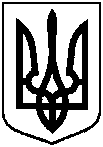 РОЗПОРЯДЖЕННЯРОЗПОРЯДЖЕННЯРОЗПОРЯДЖЕННЯРОЗПОРЯДЖЕННЯМІСЬКОГО ГОЛОВИМІСЬКОГО ГОЛОВИМІСЬКОГО ГОЛОВИМІСЬКОГО ГОЛОВИм. Сумим. Сумим. Сумим. Сумивід  21.08.2018  № 291-Рвід  21.08.2018  № 291-Рвід  21.08.2018  № 291-РПро створення конкурсної комісії з визначення кращих суб’єктів малого і середнього підприємництва щорічного рейтингу «Золота Перлина»Про створення конкурсної комісії з визначення кращих суб’єктів малого і середнього підприємництва щорічного рейтингу «Золота Перлина»Про створення конкурсної комісії з визначення кращих суб’єктів малого і середнього підприємництва щорічного рейтингу «Золота Перлина»Додатокдо розпорядження міського головивід 21.08.2018 № 291-РВойтенко Володимир Володимирович–перший заступник міського голови, голова конкурсної комісіїРезнікНаталія Миколаївна–директор Сумської обласної дирекції публічного акціонерного товариства «Національна акціонерна страхова компанія «Оранта», заступник голови конкурсної комісії (за згодою)Боженко Катерина Володимирівна –начальник відділу підприємництва, промисловості та організаційно-аналітичногозабезпечення департаменту забезпечення ресурсних платежів Сумської міської ради, секретар конкурсної комісіїЧлени конкурсної комісії:Члени конкурсної комісії:Члени конкурсної комісії:БалійЮлія Валеріївна–заступник начальника  відділу адміністрування екологічного податку та рентної плати, місцевих податків і зборів  управління податків і зборів з юридичних осіб  Головного управління ДФС у Сумській області (за згодою)Дубицький Олег Юрійович–начальник відділу торгівлі, побуту та захисту прав споживачів Сумської міської радиІченськаСвітлана Анатоліївна–голова громадської організації «Спілка підприємців, орендарів та власників м. Суми» (за згодою)ЛежненкоАлла Анатоліївна–виконавчий директор Сумської міської організації «Сумське об'єднання роботодавців» (за згодою)Люлько Наталія Олегівна–менеджер з продажу реклами ТОВ «Суми - реклама», голова Громадської спілки «Асоціація рекламістів Сумщини» (за згодою)МихайликТетяна Олексіївна–заступник директора департаменту забезпечення ресурсних платежів Сумської міської радиСавченко Тарас Григорович–доктор економічних наук, професор, завідувач кафедри  бухгалтерського обліку та оподаткування Сумського державного університету, керівник  Центру підтримки бізнесу м. Суми (за згодою)СалигаНаталія Володимирівна–начальник відділу адміністрування податків і зборів з фізичних осіб та єдиного внеску території обслуговування ДПІ у м. Сумах управління податків і зборів з фізичних осіб  Головного управління  ДФС у Сумській області (за згодою)Шилов                                  Володимир Олександрович–голова постійної комісії з питань планування соціально-економічного розвитку, бюджету, фінансів, розвитку підприємництва, торгівлі та послуг, регуляторної політики Сумської міської ради (за згодою)